Week beginning 27th July 2020Summer holiday week 2 tasks:Literacy:  Draw a pictute about you and a friend at the seadie having lots of fun!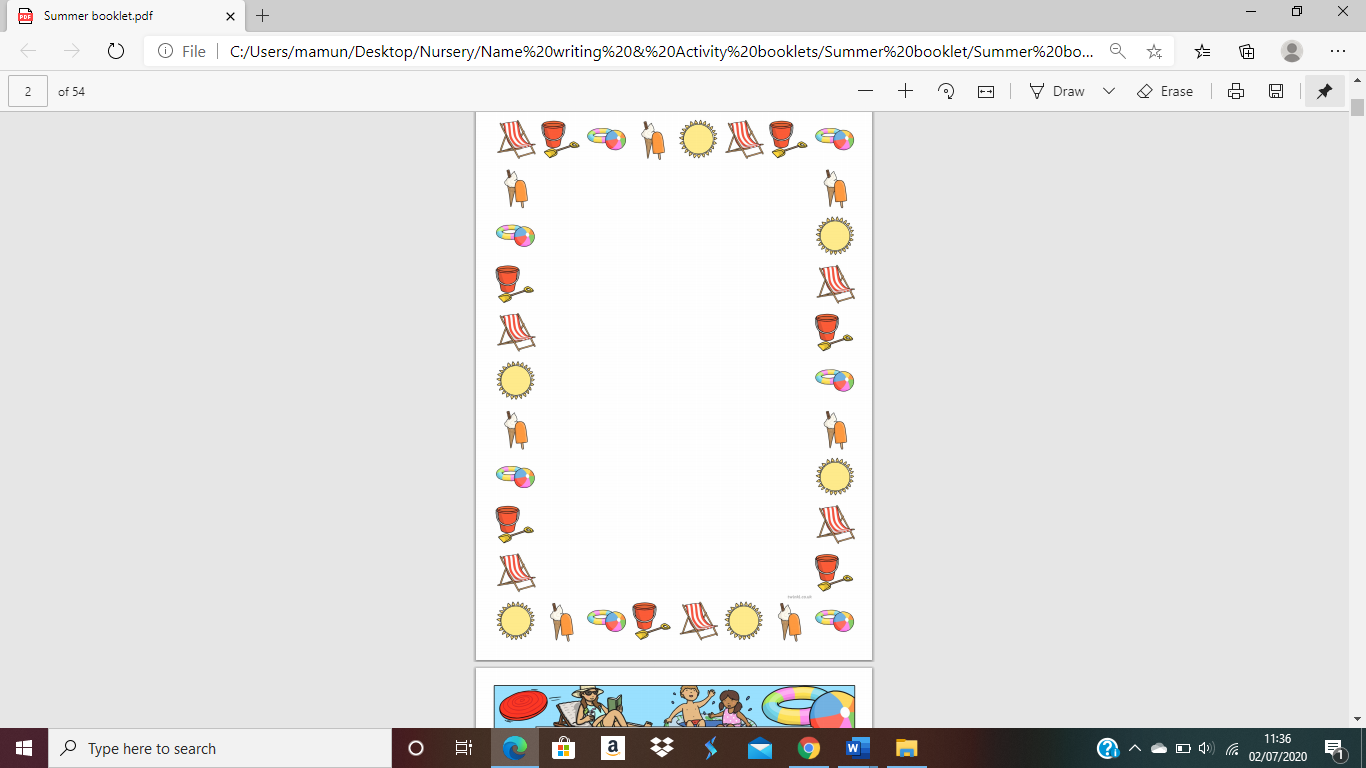 Write a short sentence about the seaside using some of the words below:Water, splash, cool, warm, blue, wavySand, gritty, soft, golden, dry, wet,Smell, fresh, fishy, musty, salty, sweetFeels like, happy, hot, cold, excited, relaxedFood, ice cream, chips, fried, creamy, tastyName Recognition Activity MatType in your child’s name into the boxes below:Maths: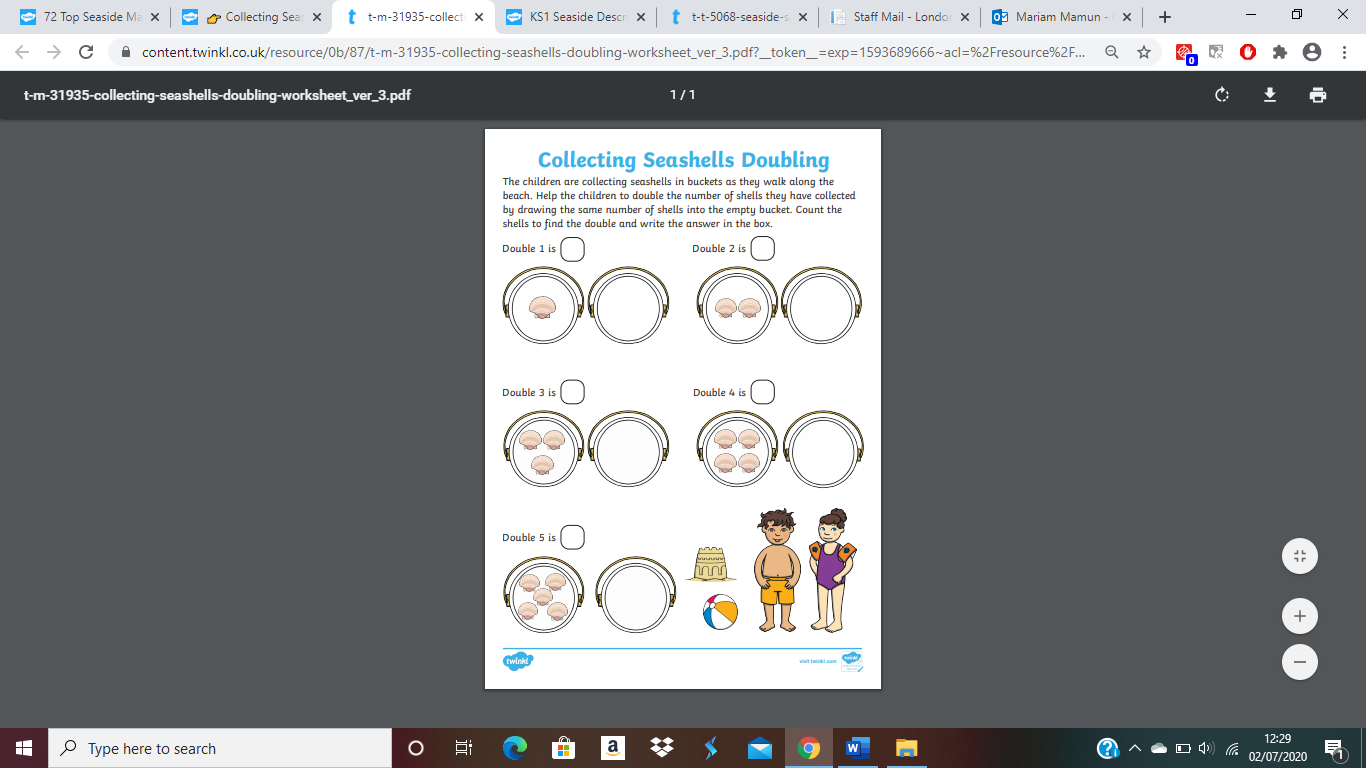 	Can you double things up to 5 using your toys or sweets?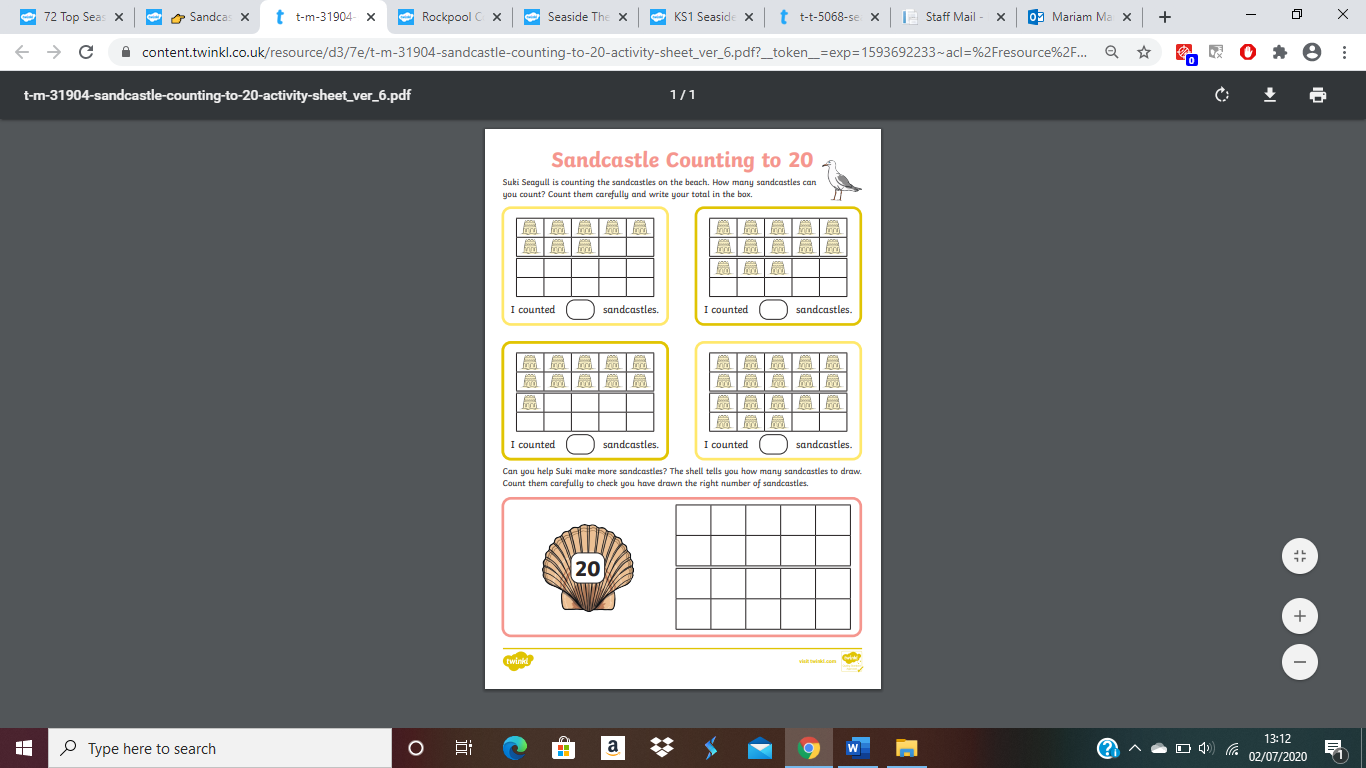 Have a go in drawing 20 shells or sandcastles!EAD: Have a go in making this creative ice cream cone!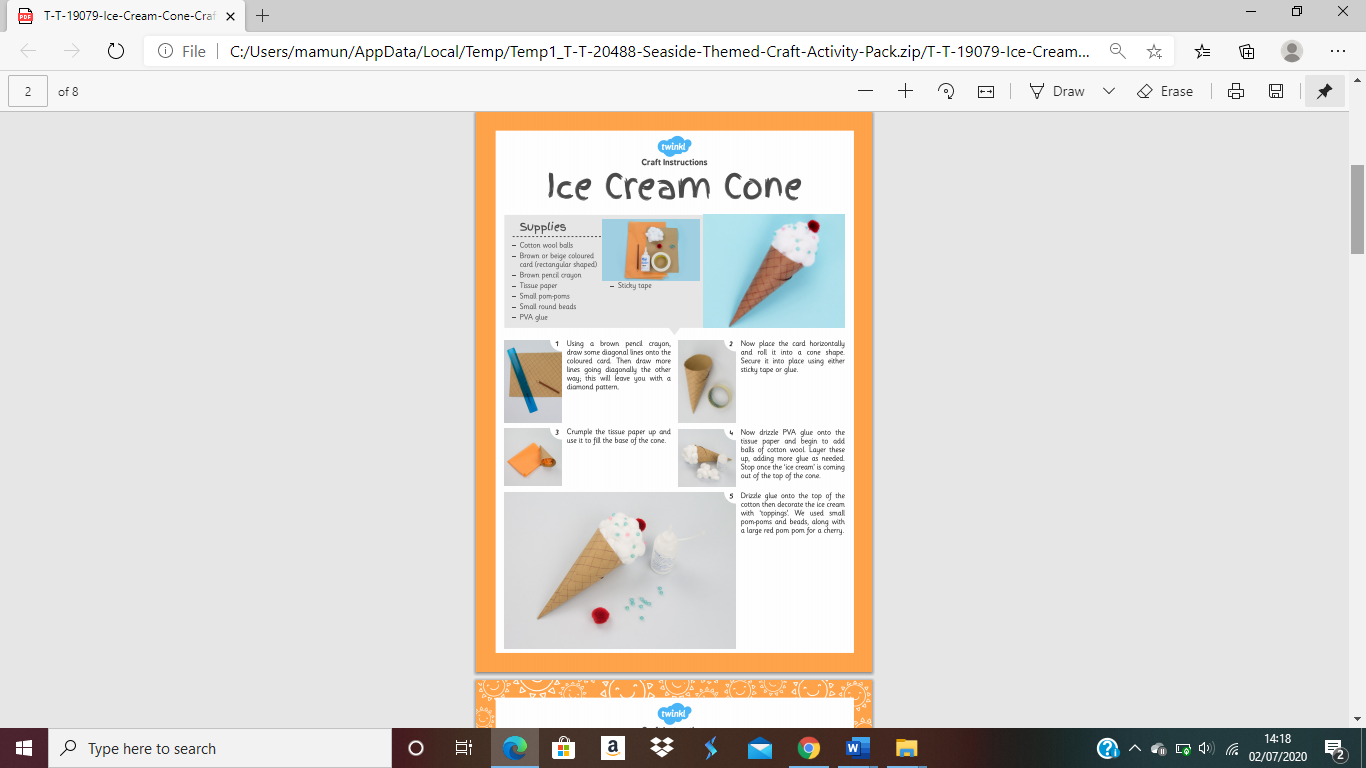 PD: Get on your feet and try out these exercises!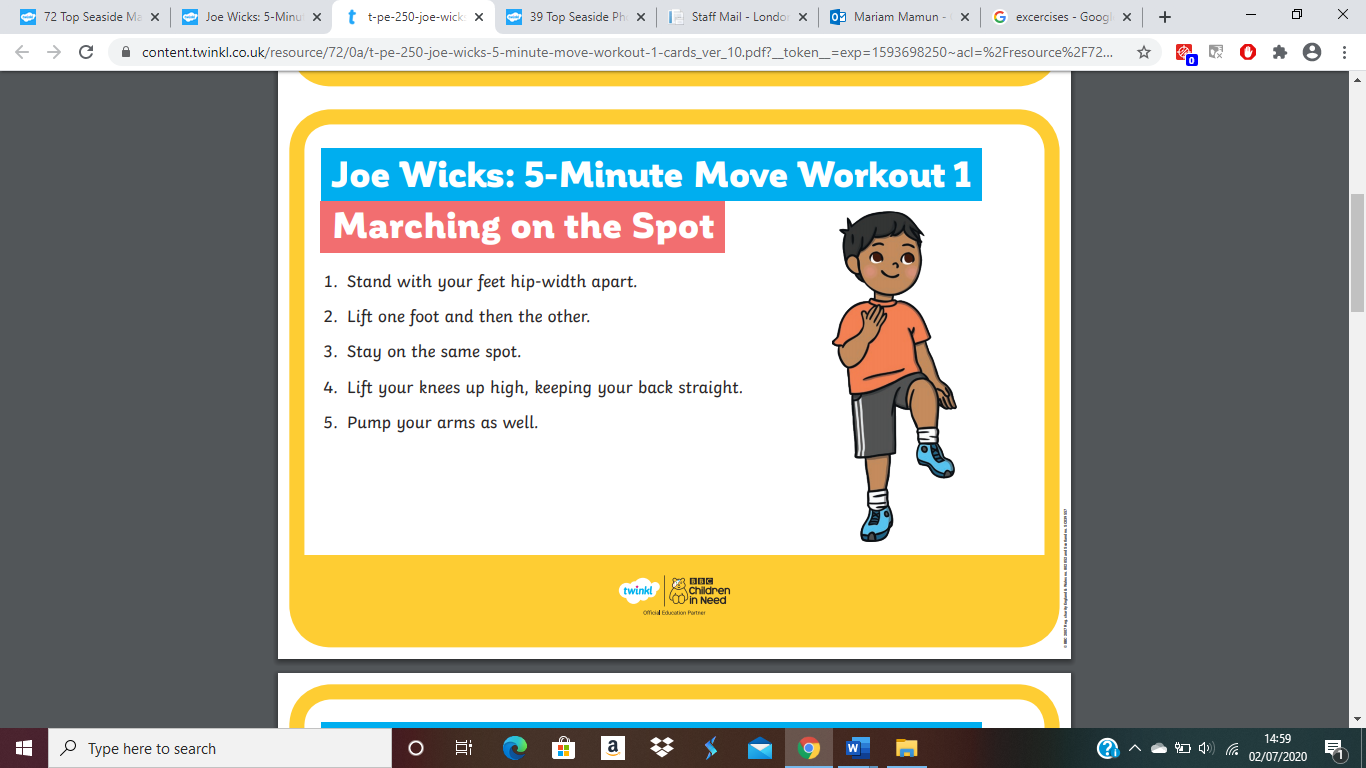 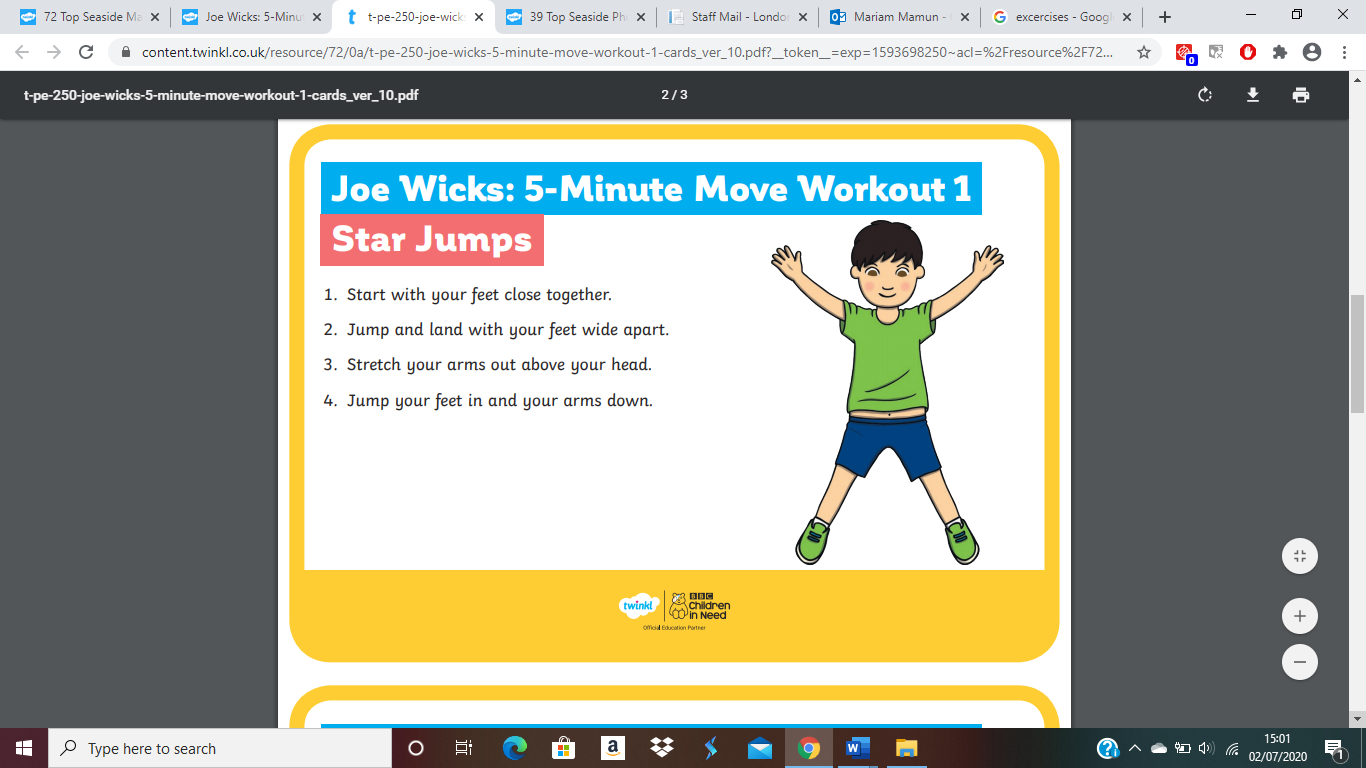 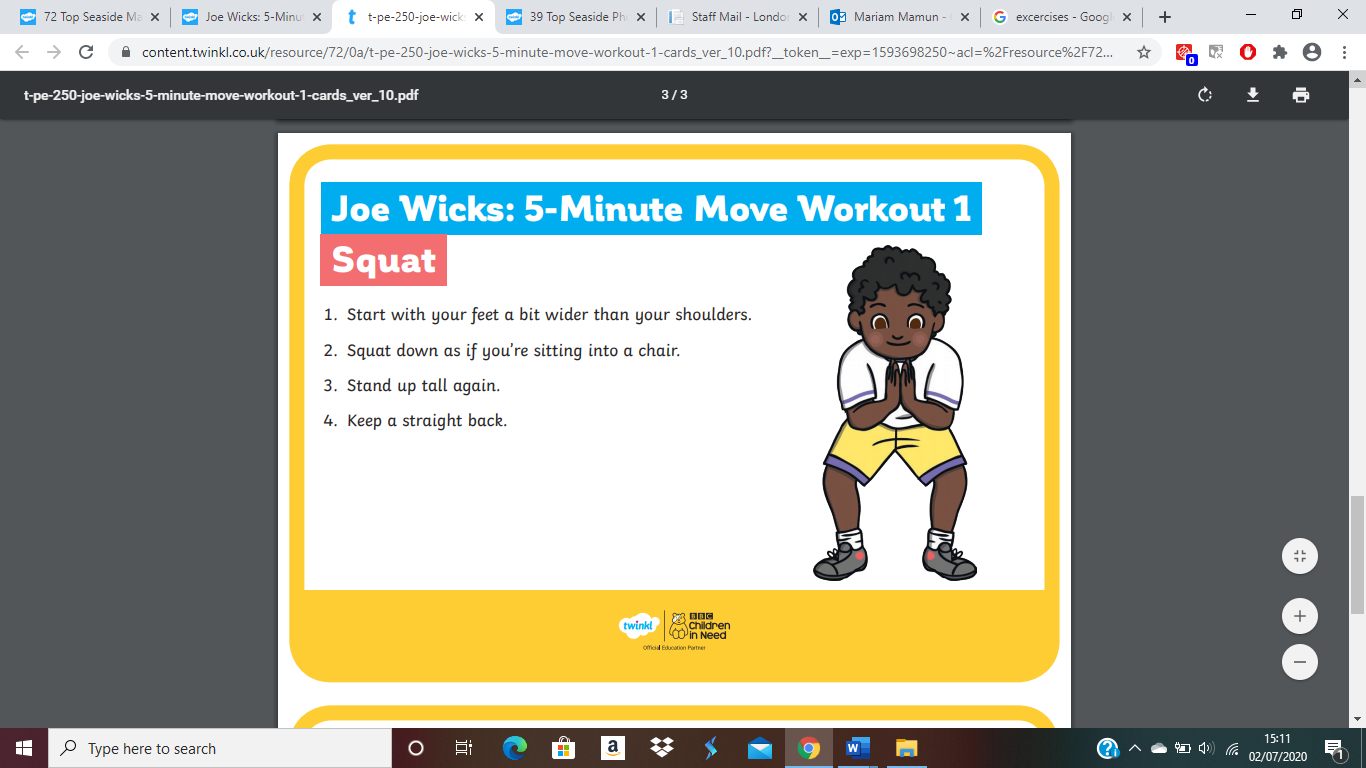 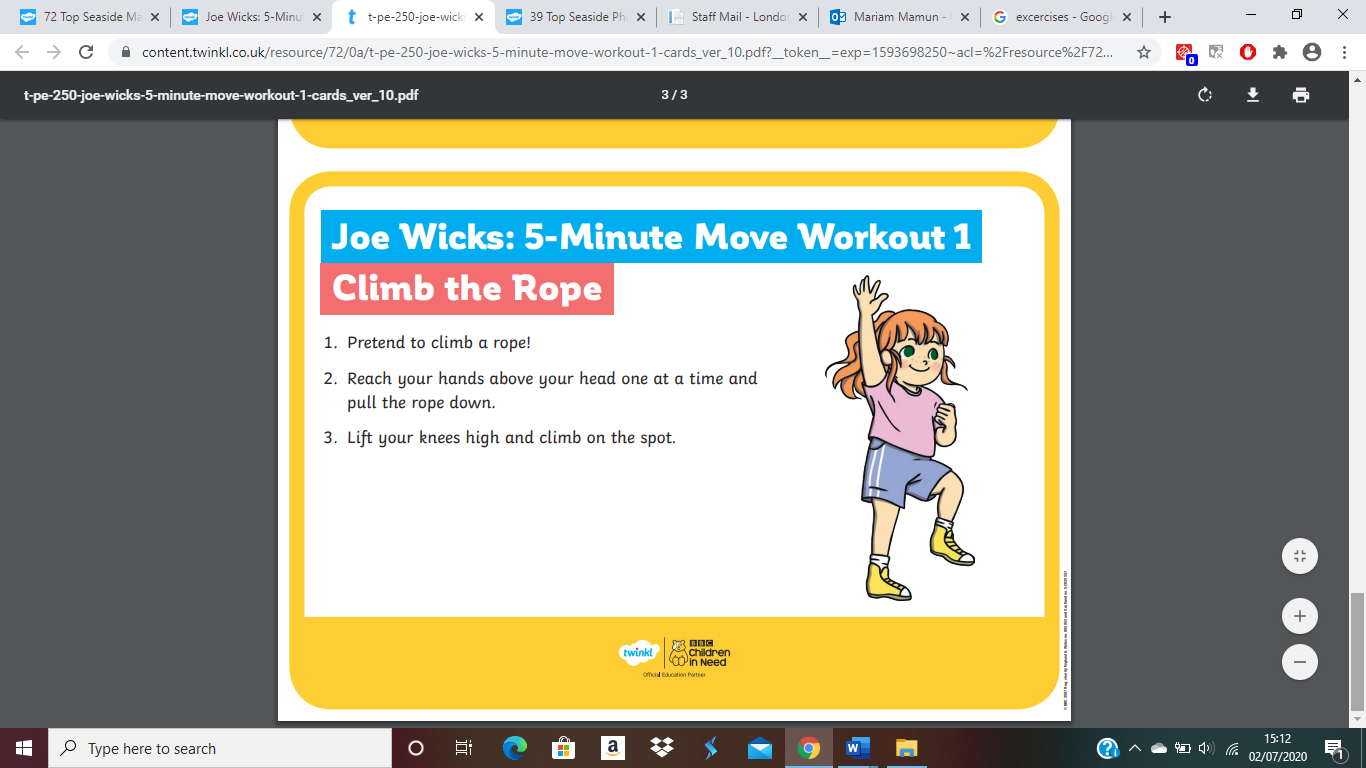 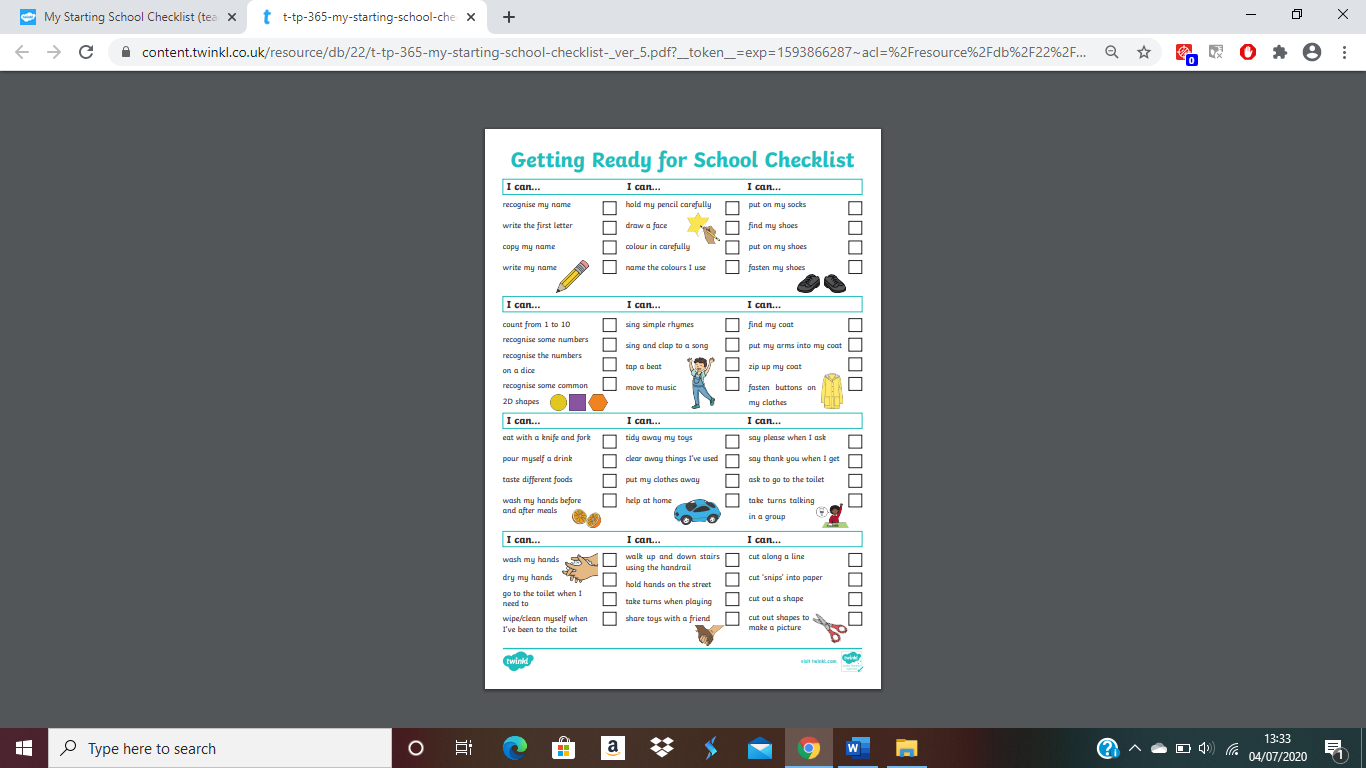 Please help your child to gain the different skills on the checklist during the holiday to prepare them for school in September.Fill the letters of your name – you could use playdough, pens, or crayons!N a m eMake your name using letters.Trace over the letters of your name.N a m e  Write your name.